DEPARTAMENTO DE MECANICA AUTOMOTRIZ Profesor : Cristian Torres Olivares / Cristian Martínez Castro / Álvaro Flores  Ruiz Asignatura  :Ajuste de Motores3º año A  Nombre del  alumno: __________________________________________________ Guía  de  trabajo  manejo de residuos y desechos  automotricesProfesor: Cristian Torres Olivares / Cristian Martínez Castro / Álvaro Flores RuizAsignatura: MRDA    (Guia III)  3° A MECANICA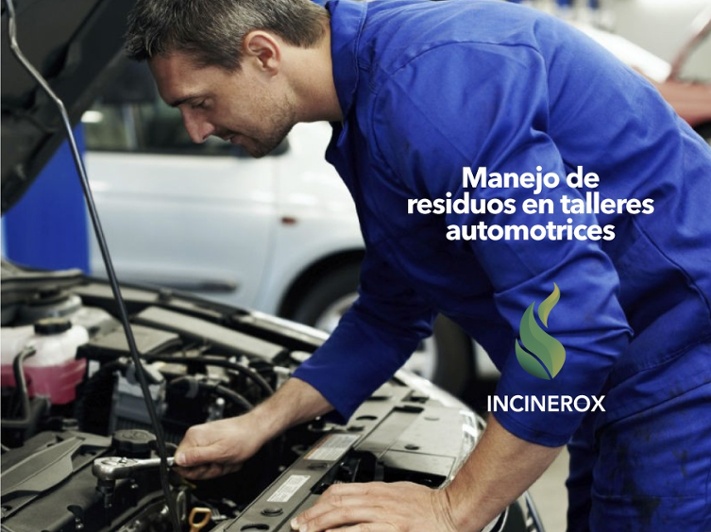 0609La contaminación ambiental también se produce debido a los desechos de talleres automotrices, en un problema vigente por la cantidad de vehículos que circulan en las ciudades grandes. Los principales desechos son: derivados del petróleo, líquidos de freno, refrigerantes de motores, ácidos de batería y neumáticos usados. Aprende el manejo de residuos en talleres automotrices.Los residuos generados en los Talleres de Reparación y Mantenimiento de Vehículos, ordenados en cuestión a su cantidad, son los siguientes:
Residuos Sólidos Urbanos comunesSe consideran como residuos industriales no peligrosos, como por ejemplo:
   – cartón (cajas de embalajes de repuestos y similares)
   – plásticos (envoltorios de piezas, fundas protectoras, piezas usadas)
   – residuos varios (hilas, trapos, basura común)Aceites y líquidos usadosProductos como lubricantes, refrigerantes, líquidos, aceites hidráulicos y sobre todo el aceite de motor usado, procedentes de la reparación, mantenimiento o sustitución de estos productos. También son considerados como residuos peligrosos.ChatarraDentro de este grupo sobresalen las piezas metálicas que vienen de la reparación de componentes del vehículo, también de los vehículos que al final de su vida útil son recibidos y reciclados en los desagües.Estos residuos son considerados como residuos urbanos de tipo voluminoso.Emisiones atmosféricasSon consecuencia, principalmente, de la quema de carburante en los motores de combustión interna. Estas emisiones son gases que agotan la capa de ozono, gases de efecto invernadero, partículas, humos negros, aerosoles, etc…VertidosSe trata de agua proveniente de la limpieza de las instalaciones y agua sanitaria. Presentan gran cantidad de limpiadores no necesariamente biodegradables, espumas, aceites y otros fluidos de motor usados.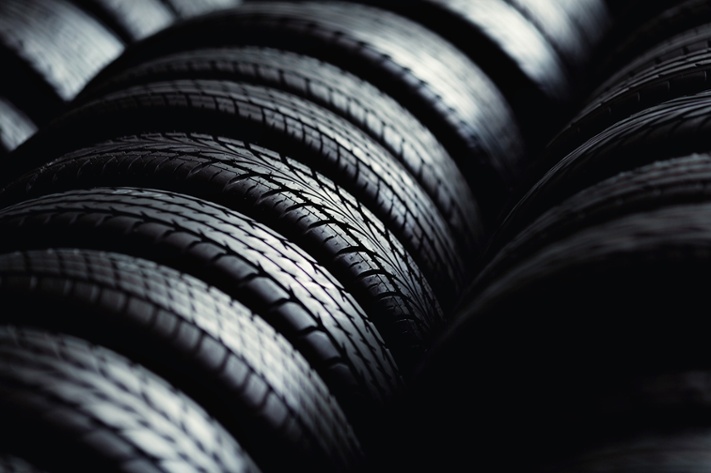 Ten en cuenta las siguientes precauciones para un correcto manejo de residuos en talleres automotrices:FugasA cualquier vehículo que presente fugas de aceite o anticongelante dentro del taller se le debe colocar una charola para captación de derrames cuando se realiza la revisión mecánica.Cambios de aceite y filtrosMientras se realizan cambios de aceite del vehículo, se debe evitar por medio de un recipiente que el aceite usado caiga en el suelo y pueda contaminar otros lugares.Afinaciones de motorLas bujías usadas pueden venir contaminadas con aceite o gasolina cuando son removidas del motor. Para evitar una contaminación en el taller, estas bujías deben limpiarse con un trapo y manejarse como residuo no peligroso.Lavado de carrocería, chasis y motorDurante este tipo de lavados, se generan residuos de grasas y aceites y lodos que se descargan en las redes de drenaje. Esto origina un problema de contaminación que se resuelve mediante el uso de trampas para sólidos, grasas y aceites, que se emplean en tratamientos físicos de separación, basados en las diferentes densidades de los componentes.NeumáticosA pesar de que no son considerados residuos peligrosos. Su parte negativa está en su difícil descomposición, que puede llegar a cientos de años mientras se siguen produciendo nuevos neumáticos. Por esto es importante el reciclaje de neumáticos usados y el correcto manejo de estos por parte de gestores de neumáticos usados.Así que después de conocer cuántas fuentes de contaminación y residuos puede tener tu taller automotriz, no olvides la importancia de darle un correcto manejo de residuos en talleres automotrices manejo a estos elementos para evitar que su trabajo contamine el ambiente y la salud de las personas.7DESARROLLA EN TU CUADERNO DEL MODULO                  Alumno lee y analiza atentamente el texto y luego confecciona un cuestionario de a lo menos 10 preguntas.Luego te invito a confeccionar una prueba, la que puede contener:Verdadero y Falso.Términos Pareados.Alternativas.Preguntas de desarrollo.         No olvides marcar en el texto la respuesta de cada pregunta del cuestionario.Un gran abrazo a todos esperando estén bien junto a su familia, pronto nos veremos.